Observations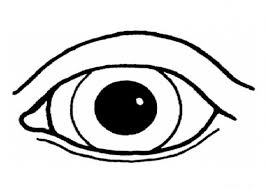 I see _______________.I observe ___________.I notice ____________.Questions – I wonder…..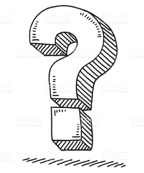 what _____________?why ______________? where ____________?why ______________?how ______________?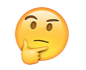 PredictionsI think ____________.            I predict __________.ObservationsI see _______________.I observe ___________.I notice ____________.Questions – I wonder…..what _____________?why ______________? where ____________?why ______________?how ______________?PredictionsI think ____________.            I predict __________._.ObservationsI see _______________.I observe ___________.I notice ____________.Questions – I wonder…..what _____________?why ______________? where ____________?why ______________?how ______________?PredictionsI think ____________.            I predict __________.ObservationsI see _______________.I observe ___________.I notice ____________.Questions – I wonder…..what _____________?why ______________? where ____________?why ______________?how ______________?PredictionsI think ____________.            I predict __________.ObservationsI see _______________.I observe ___________.I notice ____________.Questions – I wonder…..what _____________?why ______________? where ____________?why ______________?how ______________?PredictionsI think ____________.            I predict __________.ObservationsI see _______________.I observe ___________.I notice ____________.Questions – I wonder…..what _____________?why ______________? where ____________?why ______________?how ______________?PredictionsI think ____________.            I predict __________.